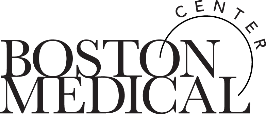 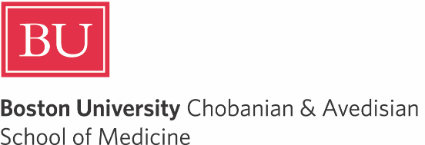 T32 NIH Training Grant Position
Department of SurgeryThe Boston University Chobanian & Avedisian School of Medicine (SOM) is the recipient of NIH funding (T32 Institutional Research Training Grants) to support doctoral and post-doctoral research training. Included among these is the Impact of Biological, Clinical, and Social Determinants on Trauma and Trauma Outcomes Fellowship in the Department of Surgery’s Boston Trauma Institute. This grant, which provides a stipend for two physicians for two years of basic science and/or health services research, will have an open position in June 2024. Training is provided under the supervision of principal investigators located at the Chobanian & Avedisian SOM and/or Boston Medical Center (BMC), the primary teaching affiliate of the Chobanian & Avedisian SOM.The Chobanian & Avedisian SOM is a highly ranked medical school dedicated to urban and international health and a recognized leader in groundbreaking medical research. Located in Boston’s historic South End, BMC is a 514-bed academic medical center. The largest safety-net hospital in New England, BMC provides consistently excellent and accessible health care to all. The Boston Trauma Institute was established to formalize BMC’s leadership in this area, with a goal of innovating, evaluating, and disseminating new models of care and support services for trauma survivors in Boston and beyond. Faculty and staff are experts in trauma treatment and are renowned for their culturally responsive and innovative approaches to care delivery and in meeting the unique needs of individuals who have experienced trauma. To date, this T32 fellowship has fostered the career development of more than 20 physician-scientists. Their research interests have been diverse, spanning studies on the pulmonary response to traumatic injury, investigation of sepsis phenotypes and mechanisms in septic shock, injury prevention pertaining to firearm violence, evaluation of the social determinants of health affecting outcomes after traumatic injury, and mechanisms of worsening vascular disease in chronic kidney disease patients.Candidates must be eligible to be paid by a training grant sponsored by the NIH, including being a U.S. citizen or holding a green card. Residents of training programs should have completed at least two years of training by the time they begin the fellowship. Successful applicants must be committed to an academic career.All applicants will be asked to submit the following:Curriculum vitaeResults of standardized test scores (e.g., USMLE)Personal statement (one page maximum) with specifics about the desire to develop into a clinician-scientistTwo letters of recommendation: Letter of support from Department Chair or Program Director indicating that the applicant will be able to work full time in the lab for two years without clinical responsibilitiesAdditional letter of recommendationInterested applicants should submit application materials to Dr. Sabrina Sanchez, sabrina.sanchez@bmc.org.